Internship FutureWater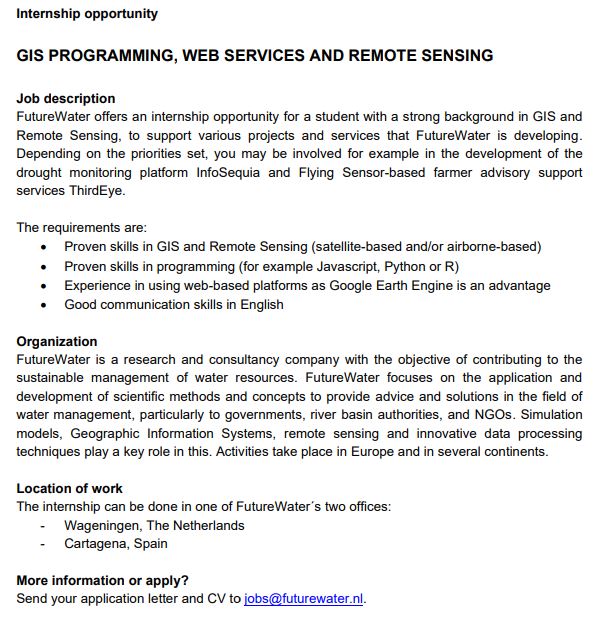 